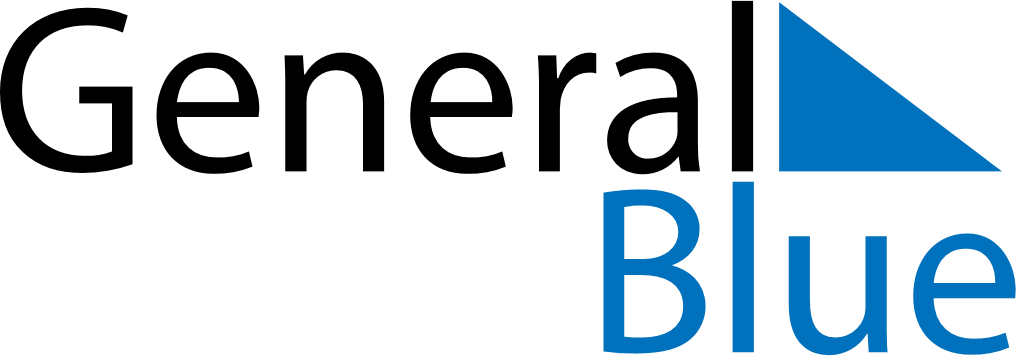 June 2024June 2024June 2024June 2024June 2024June 2024June 2024Baardheere, Gedo, SomaliaBaardheere, Gedo, SomaliaBaardheere, Gedo, SomaliaBaardheere, Gedo, SomaliaBaardheere, Gedo, SomaliaBaardheere, Gedo, SomaliaBaardheere, Gedo, SomaliaSundayMondayMondayTuesdayWednesdayThursdayFridaySaturday1Sunrise: 6:01 AMSunset: 6:16 PMDaylight: 12 hours and 14 minutes.23345678Sunrise: 6:01 AMSunset: 6:16 PMDaylight: 12 hours and 14 minutes.Sunrise: 6:01 AMSunset: 6:16 PMDaylight: 12 hours and 14 minutes.Sunrise: 6:01 AMSunset: 6:16 PMDaylight: 12 hours and 14 minutes.Sunrise: 6:01 AMSunset: 6:16 PMDaylight: 12 hours and 14 minutes.Sunrise: 6:01 AMSunset: 6:16 PMDaylight: 12 hours and 15 minutes.Sunrise: 6:02 AMSunset: 6:17 PMDaylight: 12 hours and 15 minutes.Sunrise: 6:02 AMSunset: 6:17 PMDaylight: 12 hours and 15 minutes.Sunrise: 6:02 AMSunset: 6:17 PMDaylight: 12 hours and 15 minutes.910101112131415Sunrise: 6:02 AMSunset: 6:17 PMDaylight: 12 hours and 15 minutes.Sunrise: 6:02 AMSunset: 6:17 PMDaylight: 12 hours and 15 minutes.Sunrise: 6:02 AMSunset: 6:17 PMDaylight: 12 hours and 15 minutes.Sunrise: 6:02 AMSunset: 6:18 PMDaylight: 12 hours and 15 minutes.Sunrise: 6:03 AMSunset: 6:18 PMDaylight: 12 hours and 15 minutes.Sunrise: 6:03 AMSunset: 6:18 PMDaylight: 12 hours and 15 minutes.Sunrise: 6:03 AMSunset: 6:18 PMDaylight: 12 hours and 15 minutes.Sunrise: 6:03 AMSunset: 6:19 PMDaylight: 12 hours and 15 minutes.1617171819202122Sunrise: 6:03 AMSunset: 6:19 PMDaylight: 12 hours and 15 minutes.Sunrise: 6:04 AMSunset: 6:19 PMDaylight: 12 hours and 15 minutes.Sunrise: 6:04 AMSunset: 6:19 PMDaylight: 12 hours and 15 minutes.Sunrise: 6:04 AMSunset: 6:19 PMDaylight: 12 hours and 15 minutes.Sunrise: 6:04 AMSunset: 6:19 PMDaylight: 12 hours and 15 minutes.Sunrise: 6:04 AMSunset: 6:20 PMDaylight: 12 hours and 15 minutes.Sunrise: 6:05 AMSunset: 6:20 PMDaylight: 12 hours and 15 minutes.Sunrise: 6:05 AMSunset: 6:20 PMDaylight: 12 hours and 15 minutes.2324242526272829Sunrise: 6:05 AMSunset: 6:20 PMDaylight: 12 hours and 15 minutes.Sunrise: 6:05 AMSunset: 6:21 PMDaylight: 12 hours and 15 minutes.Sunrise: 6:05 AMSunset: 6:21 PMDaylight: 12 hours and 15 minutes.Sunrise: 6:05 AMSunset: 6:21 PMDaylight: 12 hours and 15 minutes.Sunrise: 6:06 AMSunset: 6:21 PMDaylight: 12 hours and 15 minutes.Sunrise: 6:06 AMSunset: 6:21 PMDaylight: 12 hours and 15 minutes.Sunrise: 6:06 AMSunset: 6:21 PMDaylight: 12 hours and 15 minutes.Sunrise: 6:06 AMSunset: 6:22 PMDaylight: 12 hours and 15 minutes.30Sunrise: 6:06 AMSunset: 6:22 PMDaylight: 12 hours and 15 minutes.